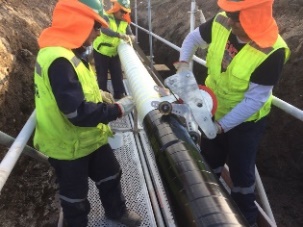 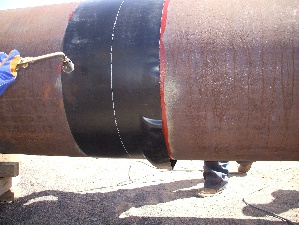 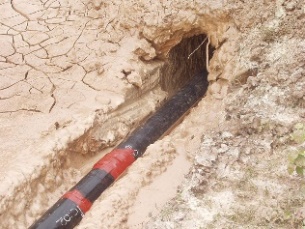 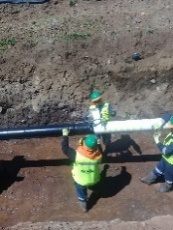 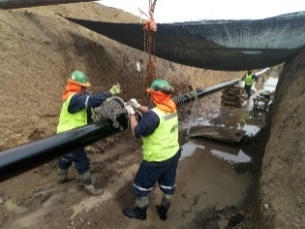 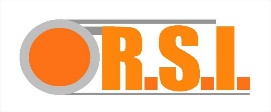 	Mandante:	SERVIPETROL					Mandante:	SERVIPETROL 	Ubicación:	Bolivia						Ubicación:	Bolivia         Esquema:	PXCD PARA TUNEL DIRIGIDO		Esquema:	PXCD PARA T/D		Cantidad:	100 EN 8”					Cantidad:	100 EN 10”	Vendor:		FAMEIM SA					Vendor:	FAMEIM SA	Mandante:	YPF						Mandante:	HUGO DEL CARMEN OJEDA	Ubicación:	Argentina					Ubicación:	Argentina	Esquema:	PXCD PARA TUNEL DIRIGIDO		Esquema:	PXCD PARA T/D	Cantidad:	3.620 EN 12”					Cantidad:	110 EN 10”	Vendor:		FAMEIM SA					Vendor:	FAMEIM SA	Mandante:	SERVICIOS VERTUA				Mandante:	CONSTRUCTORA ODEBRECH	Ubicación:	Argentina					Ubicación:	Argentina	Esquema:	PXCD PARA TUNEL DIRIGIDO		Esquema:	PXCD PARA T/D	Cantidad:	100 EN 12”					Cantidad:	87 EN 10”	Vendor:		FAMEIM SA					Vendor:	FAMEIM SA	Mandante:	CEOSA					Mandante:	CONSTRUCTORA ODEBRECH	Ubicación:	Argentina					Ubicación:	Argentina	Esquema:	PXCD PARA TUNEL DIRIGIDO		Esquema:	PXCD PARA T/D	Cantidad:	58 EN 8”					Cantidad:	42 EN 18”	Vendor:		FAMEIM SA					Vendor:	FAMEIM SA	Mandante:	CEOSA					Mandante:	ELECTROINGENIERIA CHINA	Ubicación:	Argentina					Ubicación:	Argentina	Esquema:	PXCD PARA TUNEL DIRIGIDO		Esquema:	PXCD PARA T/D	Cantidad:	46 EN 6”					Cantidad:	60 EN 10”	Vendor:		FAMEIM SA					Vendor:	FAMEIM SA	Mandante:	ELECTROINGENIERIA CHINA	Ubicación:	Argentina	Esquema:	PXCD PARA TUNEL DIRIGIDO			Cantidad:	10 EN 8”	Vendor:		FAMEIM SA					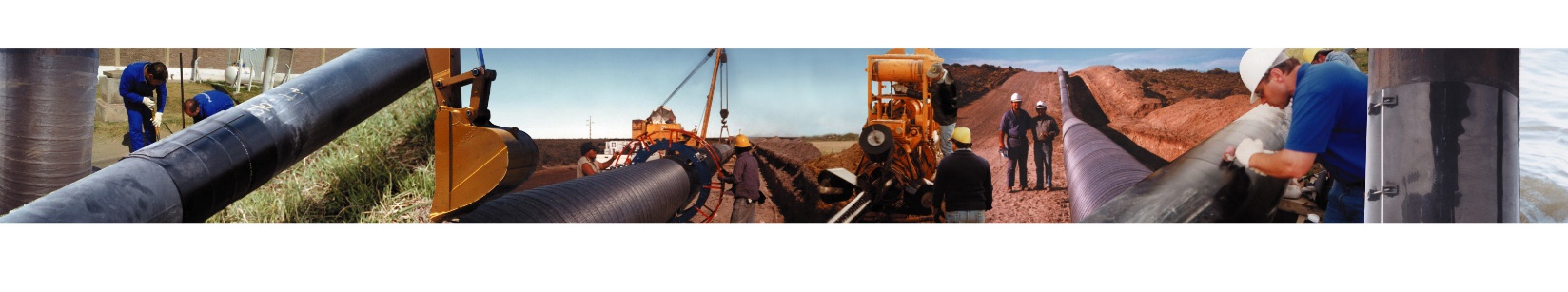 